Nombre del estudiante:   		 Fecha:	Sección:  	Lee y resuelve.¿Qué nombre recibe la operación que consiste en añadir o agregar una cantidad a otra?¿Qué nombre reciben los números que se adicionan o suman?El guardián del zoológico debe contar los animales. En una jaula hay 8 iguanas, en otra 3 sapos. ¿Qué operación debe realizar para hallar el resultado?Observa las imágenes. Escribe la cantidad que tiene cada grupo y descubre el resultado al unirlos.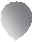 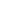 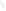 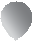 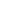 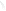 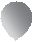 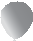 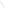 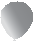 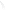 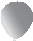 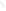 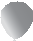 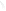 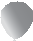 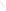 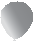 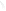 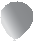 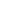 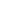 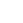 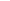 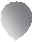 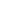 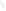 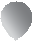 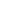 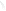 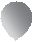 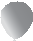 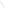 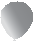 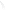 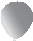 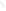 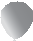 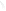 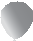 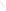 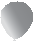 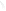 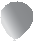 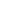 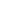 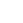 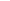 a.	+b.	++	= 		+	=  	c.	+	d.	+	=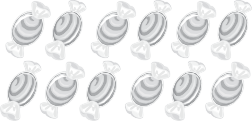 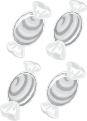 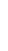 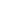 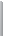 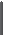 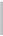 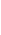 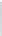 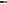 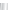 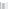 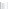 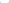 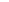 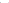 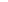 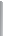 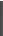 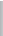 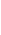 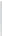 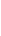 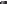 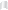 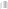 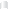 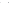 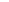 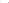 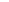 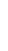 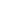 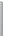 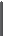 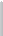 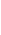 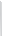 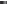 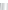 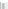 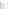 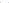 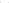 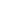 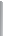 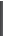 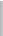 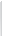 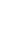 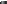 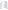 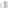 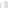 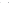 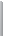 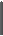 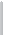 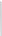 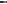 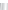 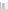 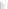 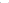 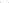 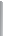 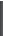 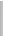 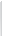 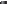 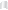 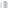 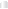 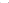 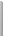 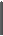 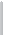 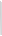 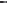 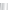 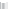 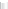 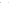 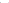 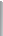 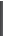 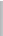 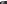 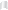 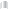 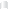 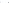 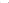 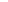 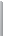 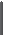 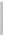 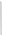 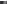 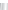 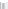 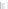 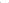 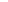 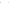 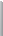 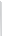 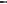 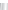 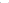 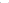 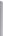 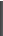 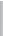 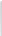 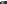 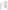 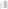 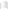 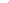 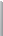 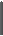 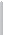 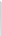 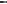 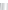 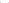 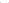 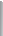 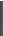 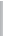 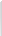 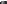 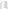 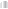 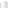 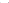 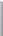 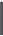 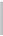 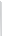 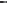 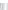 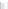 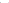 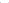 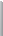 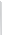 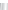 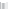 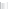 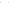 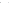 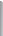 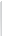 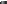 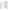 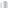 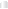 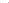 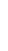 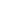 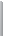 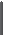 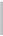 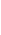 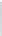 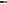 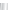 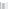 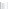 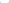 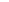 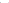 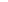 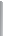 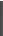 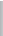 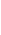 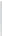 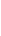 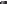 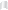 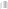 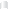 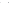 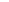 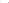 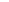 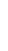 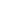 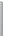 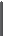 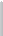 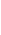 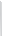 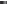 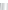 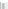 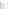 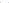 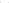 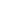 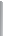 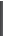 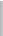 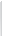 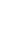 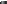 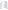 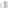 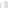 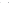 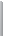 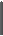 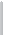 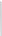 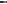 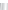 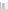 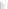 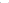 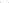 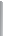 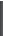 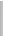 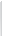 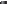 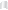 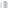 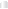 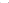 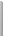 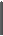 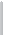 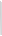 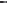 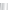 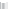 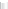 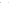 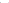 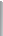 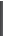 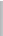 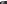 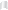 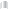 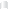 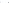 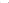 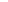 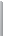 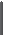 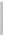 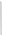 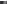 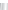 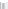 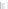 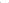 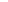 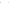 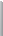 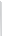 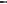 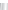 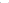 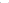 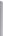 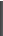 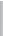 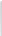 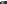 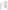 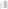 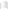 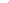 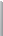 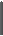 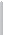 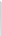 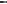 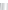 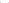 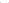 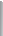 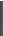 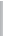 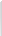 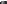 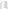 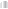 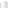 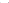 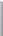 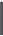 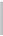 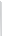 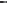 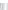 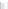 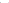 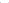 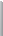 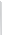 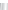 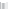 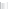 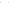 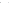 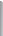 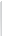 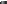 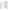 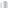 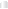 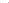 +	= 		+	=  	Observa la siguiente adición	+	= 11. Encierra todas las parejas de sumandos con los que puedas obtener el resultado indicado.a. 2 y 9	b. 6 y 7	c. 1 y 10	d. 5 y 5	e. 6 y 5En un corral hay 8 vacas cafés y 9 vacas negras. ¿Cuántas vacas hay en total?¿Cuántas unidades se necesitan para agrupar una decena?Escribe 2 pasos que debes seguir para hallar el resultado de la suma 15 + 14 =Aplica la propiedad conmutativa de la suma. 8 + 5 =	 	Resuelve las siguientes adiciones.Selecciona nombre de la propiedad que se utiliza en cada operación.a. (10 + 6 ) + 2 =	 	b. 40 + 8 =	 		8 + 40 =	 	c.  (1 + 5) + (8 + 4) =	 	En una fábrica de dulces trabajan 20 mujeres y 14 hombres. En total, ¿cuántas personas trabajan en ese lugar?¿Qué nombre recibe el resultado de la sustracción?¿Qué pasos debes seguir para resolver la siguiente sustracción de tres dígitos? 10 – 5 – 2 =  	Une con una línea cada sustracción con su respuesta.Resuelve las siguientes  sustracciones.a. 13 – 3 =  	b. 15 – 9 =  	c. 17 – 9 =  	d. 16 – 9 =  	e. 14 – 8 =  	d. 13 – 8 =  	Completa la sustracción.	–	= 3 Subraya las parejas de números que al sustraerlos obtienes el resultado indicado.a. 10 y 7	b.13 y 10	c.15 y 3	d. 9 y 3	e. 6 y 3En una tienda hay 15 botes de jugo; 9 son de manzana y el resto son de pera.¿Cuántos jugos de pera hay?Escribe las decenas y unidades que hay luego de desagrupar una decena.5 decenas 8 unidades =	decenas	unidades3 decenas 4 unidades =	decenas	unidades4 decenas 9 unidades =	decenas	unidades¿Qué nombre recibe la acción de deshacer un grupo ya formado?Resuelve las sustracciones.d	u7	5a.	–	8d	u5	2–	7	c.	d.Encierra la diferencia de operar 56 – 39 =a. 23	b. 17	c. 16	d. 24En una laguna hay 13 sapos y 9 ranas. Haz una línea alrededor de la cantidad de ranas que hacen falta para llegar a la misma cantidad de sapos.5 ranas	b. 3 ranas	c. 6 ranas	d. 4 ranasEn un restaurante hay 25 mesas adentro y 7 mesas afuera. ¿Cuántas mesas más hay adentro?En la clase de karate hay 17 estudiantes; 9 son niñas y el resto varones.¿Cuántos varones hay en la clase?datosoperaciónrespuesta3 58 62 157a.	+	5 9b.	+6c.	+9d.	+  27propiedad asociativapropiedad distributivapropiedad conmutativadatosoperaciónrespuestadatosoperaciónrespuestadatosoperaciónrespuesta